　　　　下図の通り、地図を作成してみてください。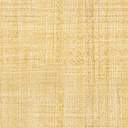 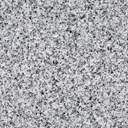 